15.3.21Year 1   Level 2L.I: To count to and across 100 from any number. S.C. I can count to and across 100 from any number.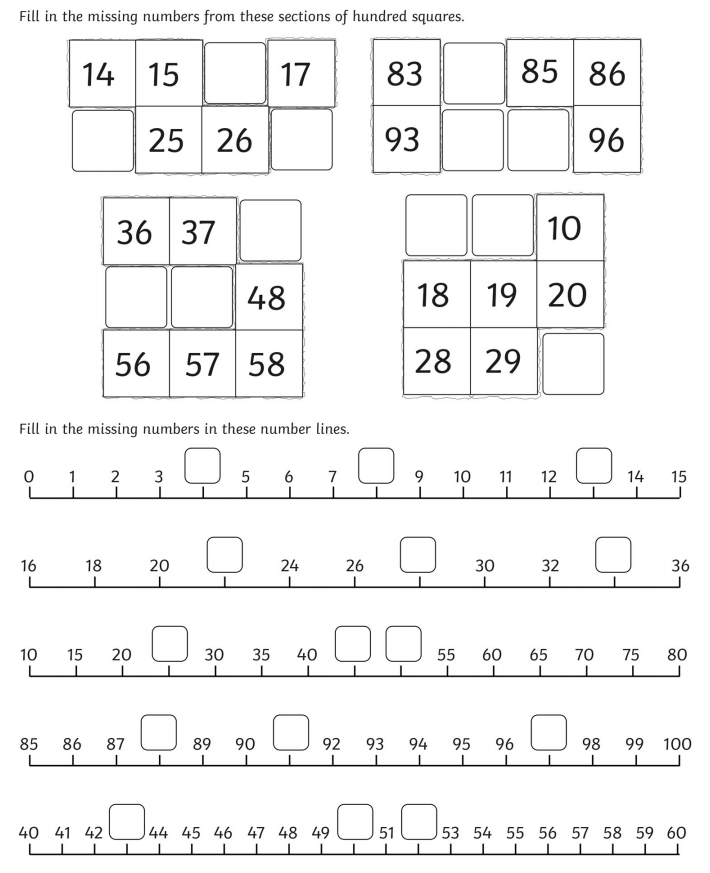 